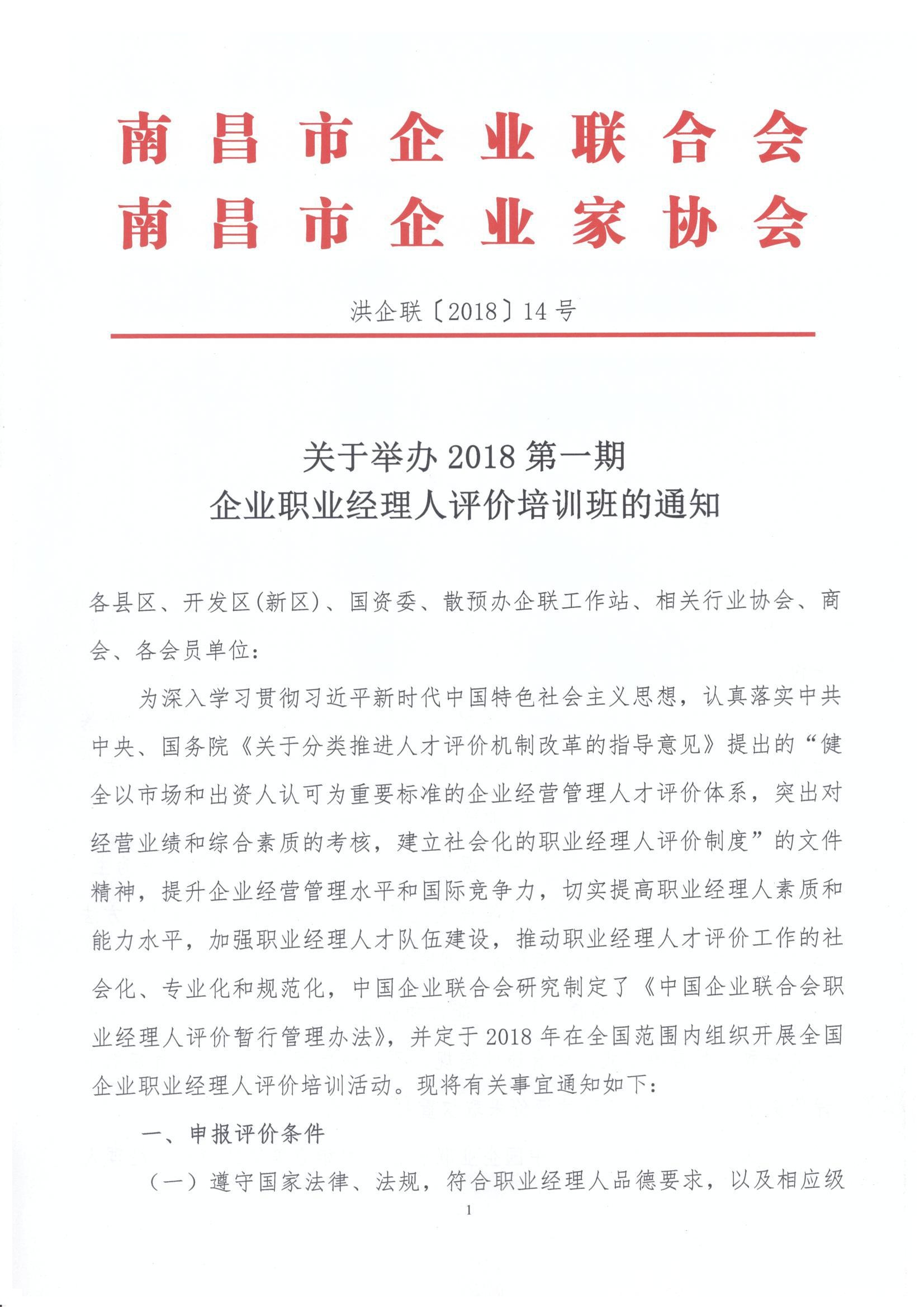 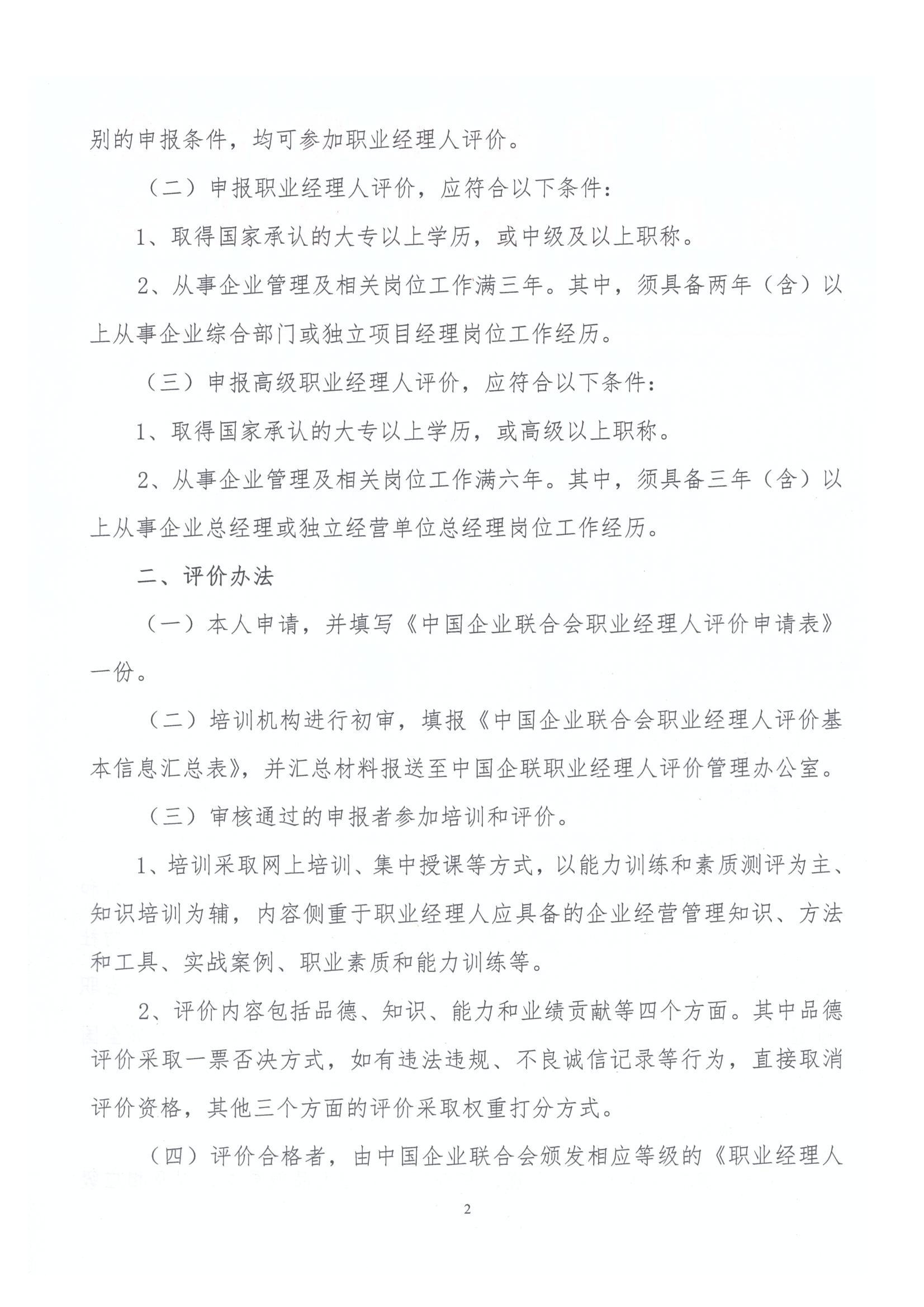 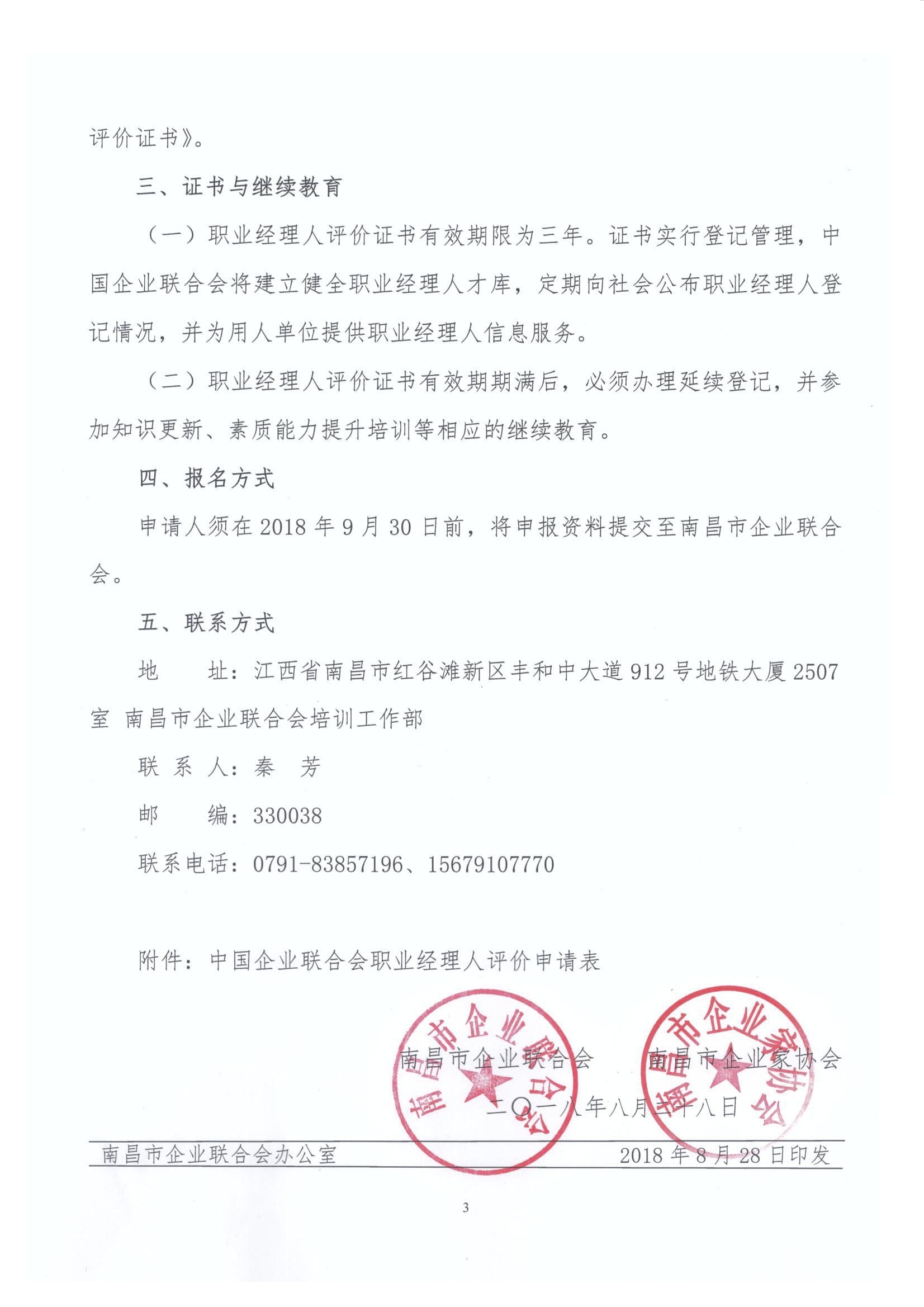 附件                                                                                    培训地点 _______________                                                       培训日期 _______________中国企业联合会职业经理人评价申请表姓    名                           工作单位                           职    务                           中国企业联合会职业经理人评价管理办公室中国企业家协会填表须知1、本表为申报中国企业联合会职业经理人评价专用，分别由申报人和评价管理办公室填写。2、本表最终由评价管理办公室存档，各项均应如实填写，不得漏项，以保证信息准确、完整。3、报送评价管理办公室的申报材料包括本表、申报人身份证复印件以及用于制作职业经理人证书的申报人1寸彩色照片（2.5cm*3.5cm）两张。4、本表只需报送一份，可由申报人从中国企业联合会网站（www.cec1979.org.cn）下载。以下由申报人填写：以下由评价管理办公室填写：姓名姓名姓名性别性别性别性别性别性别学历及学位学历及学位学历及学位学历及学位学历及学位学历及学位学历及学位照片专业专业专业职务或职称职务或职称职务或职称职务或职称职务或职称职务或职称任现职年限任现职年限任现职年限任现职年限任现职年限任现职年限任现职年限照片工作单位及部门工作单位及部门工作单位及部门工作单位及部门工作单位及部门工作单位及部门工作单位及部门从事管理工作年限从事管理工作年限从事管理工作年限从事管理工作年限从事管理工作年限从事管理工作年限从事管理工作年限照片身份证号身份证号身份证号身份证号身份证号微信微信微信微信微信通讯地址通讯地址通讯地址通讯地址通讯地址手机手机手机手机手机固定电话固定电话固定电话固定电话固定电话传真传真传真传真电子邮箱电子邮箱电子邮箱电子邮箱电子邮箱企业一般情况企业一般情况企业性质企业性质企业性质企业性质企业性质所属行业所属行业所属行业成立时间成立时间成立时间成立时间企业一般情况企业一般情况注册地注册地注册地注册地注册地主要产品（服务）主要产品（服务）主要产品（服务）本人承诺本人承诺1. 我声明，申请表里所填信息都是真实和准确的。							2. 我承诺，本人无不良诚信记录，无违法违规等行为。					3. 我保证，自觉遵守职业经理人的职业准则和道德规范，尽我所能，帮助雇主完成目标。本人签名：                                     日期：                1. 我声明，申请表里所填信息都是真实和准确的。							2. 我承诺，本人无不良诚信记录，无违法违规等行为。					3. 我保证，自觉遵守职业经理人的职业准则和道德规范，尽我所能，帮助雇主完成目标。本人签名：                                     日期：                1. 我声明，申请表里所填信息都是真实和准确的。							2. 我承诺，本人无不良诚信记录，无违法违规等行为。					3. 我保证，自觉遵守职业经理人的职业准则和道德规范，尽我所能，帮助雇主完成目标。本人签名：                                     日期：                1. 我声明，申请表里所填信息都是真实和准确的。							2. 我承诺，本人无不良诚信记录，无违法违规等行为。					3. 我保证，自觉遵守职业经理人的职业准则和道德规范，尽我所能，帮助雇主完成目标。本人签名：                                     日期：                1. 我声明，申请表里所填信息都是真实和准确的。							2. 我承诺，本人无不良诚信记录，无违法违规等行为。					3. 我保证，自觉遵守职业经理人的职业准则和道德规范，尽我所能，帮助雇主完成目标。本人签名：                                     日期：                1. 我声明，申请表里所填信息都是真实和准确的。							2. 我承诺，本人无不良诚信记录，无违法违规等行为。					3. 我保证，自觉遵守职业经理人的职业准则和道德规范，尽我所能，帮助雇主完成目标。本人签名：                                     日期：                1. 我声明，申请表里所填信息都是真实和准确的。							2. 我承诺，本人无不良诚信记录，无违法违规等行为。					3. 我保证，自觉遵守职业经理人的职业准则和道德规范，尽我所能，帮助雇主完成目标。本人签名：                                     日期：                1. 我声明，申请表里所填信息都是真实和准确的。							2. 我承诺，本人无不良诚信记录，无违法违规等行为。					3. 我保证，自觉遵守职业经理人的职业准则和道德规范，尽我所能，帮助雇主完成目标。本人签名：                                     日期：                1. 我声明，申请表里所填信息都是真实和准确的。							2. 我承诺，本人无不良诚信记录，无违法违规等行为。					3. 我保证，自觉遵守职业经理人的职业准则和道德规范，尽我所能，帮助雇主完成目标。本人签名：                                     日期：                1. 我声明，申请表里所填信息都是真实和准确的。							2. 我承诺，本人无不良诚信记录，无违法违规等行为。					3. 我保证，自觉遵守职业经理人的职业准则和道德规范，尽我所能，帮助雇主完成目标。本人签名：                                     日期：                1. 我声明，申请表里所填信息都是真实和准确的。							2. 我承诺，本人无不良诚信记录，无违法违规等行为。					3. 我保证，自觉遵守职业经理人的职业准则和道德规范，尽我所能，帮助雇主完成目标。本人签名：                                     日期：                1. 我声明，申请表里所填信息都是真实和准确的。							2. 我承诺，本人无不良诚信记录，无违法违规等行为。					3. 我保证，自觉遵守职业经理人的职业准则和道德规范，尽我所能，帮助雇主完成目标。本人签名：                                     日期：                1. 我声明，申请表里所填信息都是真实和准确的。							2. 我承诺，本人无不良诚信记录，无违法违规等行为。					3. 我保证，自觉遵守职业经理人的职业准则和道德规范，尽我所能，帮助雇主完成目标。本人签名：                                     日期：                1. 我声明，申请表里所填信息都是真实和准确的。							2. 我承诺，本人无不良诚信记录，无违法违规等行为。					3. 我保证，自觉遵守职业经理人的职业准则和道德规范，尽我所能，帮助雇主完成目标。本人签名：                                     日期：                1. 我声明，申请表里所填信息都是真实和准确的。							2. 我承诺，本人无不良诚信记录，无违法违规等行为。					3. 我保证，自觉遵守职业经理人的职业准则和道德规范，尽我所能，帮助雇主完成目标。本人签名：                                     日期：                1. 我声明，申请表里所填信息都是真实和准确的。							2. 我承诺，本人无不良诚信记录，无违法违规等行为。					3. 我保证，自觉遵守职业经理人的职业准则和道德规范，尽我所能，帮助雇主完成目标。本人签名：                                     日期：                1. 我声明，申请表里所填信息都是真实和准确的。							2. 我承诺，本人无不良诚信记录，无违法违规等行为。					3. 我保证，自觉遵守职业经理人的职业准则和道德规范，尽我所能，帮助雇主完成目标。本人签名：                                     日期：                1. 我声明，申请表里所填信息都是真实和准确的。							2. 我承诺，本人无不良诚信记录，无违法违规等行为。					3. 我保证，自觉遵守职业经理人的职业准则和道德规范，尽我所能，帮助雇主完成目标。本人签名：                                     日期：                1. 我声明，申请表里所填信息都是真实和准确的。							2. 我承诺，本人无不良诚信记录，无违法违规等行为。					3. 我保证，自觉遵守职业经理人的职业准则和道德规范，尽我所能，帮助雇主完成目标。本人签名：                                     日期：                1. 我声明，申请表里所填信息都是真实和准确的。							2. 我承诺，本人无不良诚信记录，无违法违规等行为。					3. 我保证，自觉遵守职业经理人的职业准则和道德规范，尽我所能，帮助雇主完成目标。本人签名：                                     日期：                1. 我声明，申请表里所填信息都是真实和准确的。							2. 我承诺，本人无不良诚信记录，无违法违规等行为。					3. 我保证，自觉遵守职业经理人的职业准则和道德规范，尽我所能，帮助雇主完成目标。本人签名：                                     日期：                1. 我声明，申请表里所填信息都是真实和准确的。							2. 我承诺，本人无不良诚信记录，无违法违规等行为。					3. 我保证，自觉遵守职业经理人的职业准则和道德规范，尽我所能，帮助雇主完成目标。本人签名：                                     日期：                1. 我声明，申请表里所填信息都是真实和准确的。							2. 我承诺，本人无不良诚信记录，无违法违规等行为。					3. 我保证，自觉遵守职业经理人的职业准则和道德规范，尽我所能，帮助雇主完成目标。本人签名：                                     日期：                1. 我声明，申请表里所填信息都是真实和准确的。							2. 我承诺，本人无不良诚信记录，无违法违规等行为。					3. 我保证，自觉遵守职业经理人的职业准则和道德规范，尽我所能，帮助雇主完成目标。本人签名：                                     日期：                1. 我声明，申请表里所填信息都是真实和准确的。							2. 我承诺，本人无不良诚信记录，无违法违规等行为。					3. 我保证，自觉遵守职业经理人的职业准则和道德规范，尽我所能，帮助雇主完成目标。本人签名：                                     日期：                1. 我声明，申请表里所填信息都是真实和准确的。							2. 我承诺，本人无不良诚信记录，无违法违规等行为。					3. 我保证，自觉遵守职业经理人的职业准则和道德规范，尽我所能，帮助雇主完成目标。本人签名：                                     日期：                1. 我声明，申请表里所填信息都是真实和准确的。							2. 我承诺，本人无不良诚信记录，无违法违规等行为。					3. 我保证，自觉遵守职业经理人的职业准则和道德规范，尽我所能，帮助雇主完成目标。本人签名：                                     日期：                1. 我声明，申请表里所填信息都是真实和准确的。							2. 我承诺，本人无不良诚信记录，无违法违规等行为。					3. 我保证，自觉遵守职业经理人的职业准则和道德规范，尽我所能，帮助雇主完成目标。本人签名：                                     日期：                1. 我声明，申请表里所填信息都是真实和准确的。							2. 我承诺，本人无不良诚信记录，无违法违规等行为。					3. 我保证，自觉遵守职业经理人的职业准则和道德规范，尽我所能，帮助雇主完成目标。本人签名：                                     日期：                附件材料附件材料1111一寸免冠照片（2.5cm×3.5cm）        2张（背面铅笔签名）一寸免冠照片（2.5cm×3.5cm）        2张（背面铅笔签名）一寸免冠照片（2.5cm×3.5cm）        2张（背面铅笔签名）一寸免冠照片（2.5cm×3.5cm）        2张（背面铅笔签名）一寸免冠照片（2.5cm×3.5cm）        2张（背面铅笔签名）一寸免冠照片（2.5cm×3.5cm）        2张（背面铅笔签名）一寸免冠照片（2.5cm×3.5cm）        2张（背面铅笔签名）一寸免冠照片（2.5cm×3.5cm）        2张（背面铅笔签名）一寸免冠照片（2.5cm×3.5cm）        2张（背面铅笔签名）一寸免冠照片（2.5cm×3.5cm）        2张（背面铅笔签名）一寸免冠照片（2.5cm×3.5cm）        2张（背面铅笔签名）一寸免冠照片（2.5cm×3.5cm）        2张（背面铅笔签名）一寸免冠照片（2.5cm×3.5cm）        2张（背面铅笔签名）一寸免冠照片（2.5cm×3.5cm）        2张（背面铅笔签名）一寸免冠照片（2.5cm×3.5cm）        2张（背面铅笔签名）一寸免冠照片（2.5cm×3.5cm）        2张（背面铅笔签名）一寸免冠照片（2.5cm×3.5cm）        2张（背面铅笔签名）一寸免冠照片（2.5cm×3.5cm）        2张（背面铅笔签名）一寸免冠照片（2.5cm×3.5cm）        2张（背面铅笔签名）一寸免冠照片（2.5cm×3.5cm）        2张（背面铅笔签名）一寸免冠照片（2.5cm×3.5cm）        2张（背面铅笔签名）一寸免冠照片（2.5cm×3.5cm）        2张（背面铅笔签名）一寸免冠照片（2.5cm×3.5cm）        2张（背面铅笔签名）一寸免冠照片（2.5cm×3.5cm）        2张（背面铅笔签名）一寸免冠照片（2.5cm×3.5cm）        2张（背面铅笔签名）附件材料附件材料2222本人身份证复印件                                           1份本人身份证复印件                                           1份本人身份证复印件                                           1份本人身份证复印件                                           1份本人身份证复印件                                           1份本人身份证复印件                                           1份本人身份证复印件                                           1份本人身份证复印件                                           1份本人身份证复印件                                           1份本人身份证复印件                                           1份本人身份证复印件                                           1份本人身份证复印件                                           1份本人身份证复印件                                           1份本人身份证复印件                                           1份本人身份证复印件                                           1份本人身份证复印件                                           1份本人身份证复印件                                           1份本人身份证复印件                                           1份本人身份证复印件                                           1份本人身份证复印件                                           1份本人身份证复印件                                           1份本人身份证复印件                                           1份本人身份证复印件                                           1份本人身份证复印件                                           1份本人身份证复印件                                           1份附件材料附件材料3333本人获得的国家、省、部级荣誉证书复印件                     1份本人获得的国家、省、部级荣誉证书复印件                     1份本人获得的国家、省、部级荣誉证书复印件                     1份本人获得的国家、省、部级荣誉证书复印件                     1份本人获得的国家、省、部级荣誉证书复印件                     1份本人获得的国家、省、部级荣誉证书复印件                     1份本人获得的国家、省、部级荣誉证书复印件                     1份本人获得的国家、省、部级荣誉证书复印件                     1份本人获得的国家、省、部级荣誉证书复印件                     1份本人获得的国家、省、部级荣誉证书复印件                     1份本人获得的国家、省、部级荣誉证书复印件                     1份本人获得的国家、省、部级荣誉证书复印件                     1份本人获得的国家、省、部级荣誉证书复印件                     1份本人获得的国家、省、部级荣誉证书复印件                     1份本人获得的国家、省、部级荣誉证书复印件                     1份本人获得的国家、省、部级荣誉证书复印件                     1份本人获得的国家、省、部级荣誉证书复印件                     1份本人获得的国家、省、部级荣誉证书复印件                     1份本人获得的国家、省、部级荣誉证书复印件                     1份本人获得的国家、省、部级荣誉证书复印件                     1份本人获得的国家、省、部级荣誉证书复印件                     1份本人获得的国家、省、部级荣誉证书复印件                     1份本人获得的国家、省、部级荣誉证书复印件                     1份本人获得的国家、省、部级荣誉证书复印件                     1份本人获得的国家、省、部级荣誉证书复印件                     1份经营业绩非高级职业经理人不填写经营状况经营状况经营状况经营状况指标指标指标指标请分别填相关项目前三个年度实际完成数(单位：万元) （本人所在企业盖章）请分别填相关项目前三个年度实际完成数(单位：万元) （本人所在企业盖章）请分别填相关项目前三个年度实际完成数(单位：万元) （本人所在企业盖章）请分别填相关项目前三个年度实际完成数(单位：万元) （本人所在企业盖章）请分别填相关项目前三个年度实际完成数(单位：万元) （本人所在企业盖章）请分别填相关项目前三个年度实际完成数(单位：万元) （本人所在企业盖章）请分别填相关项目前三个年度实际完成数(单位：万元) （本人所在企业盖章）请分别填相关项目前三个年度实际完成数(单位：万元) （本人所在企业盖章）请分别填相关项目前三个年度实际完成数(单位：万元) （本人所在企业盖章）请分别填相关项目前三个年度实际完成数(单位：万元) （本人所在企业盖章）请分别填相关项目前三个年度实际完成数(单位：万元) （本人所在企业盖章）请分别填相关项目前三个年度实际完成数(单位：万元) （本人所在企业盖章）请分别填相关项目前三个年度实际完成数(单位：万元) （本人所在企业盖章）请分别填相关项目前三个年度实际完成数(单位：万元) （本人所在企业盖章）请分别填相关项目前三个年度实际完成数(单位：万元) （本人所在企业盖章）管理办公室填写管理办公室填写管理办公室填写管理办公室填写管理办公室填写管理办公室填写经营业绩非高级职业经理人不填写经营状况经营状况经营状况经营状况指标指标指标指标2015年2015年2015年2015年2015年2015年2016年2016年2016年2016年2017年2017年2017年2017年2017年三年平均增长率三年平均增长率三年平均增长率三年平均增长率评价结果评价结果经营业绩非高级职业经理人不填写经营状况经营状况经营状况经营状况净资产净资产净资产净资产经营业绩非高级职业经理人不填写经营状况经营状况经营状况经营状况营业收入营业收入营业收入营业收入经营业绩非高级职业经理人不填写经营状况经营状况经营状况经营状况利润总额利润总额利润总额利润总额经营业绩非高级职业经理人不填写经营状况经营状况经营状况经营状况纳税总额纳税总额纳税总额纳税总额本人经验经历企业管理经验企业管理经验企业管理经验企业管理经验企业管理经验企业管理经验企业管理经验企业管理经验企业管理经验企业管理经验企业管理经验企业管理经验企业管理经验企业管理经验企业管理经验企业管理经验企业管理经验企业管理经验企业管理经验企业管理经验企业管理经验企业管理经验企业管理经验企业管理经验管理办公室填写评价结果管理办公室填写评价结果管理办公室填写评价结果管理办公室填写评价结果管理办公室填写评价结果管理办公室填写评价结果本人经验经历现在或曾经担任营业收入4亿元以上公司中高级管理职务现在或曾经担任营业收入4亿元以上公司中高级管理职务现在或曾经担任营业收入4亿元以上公司中高级管理职务现在或曾经担任营业收入4亿元以上公司中高级管理职务现在或曾经担任营业收入4亿元以上公司中高级管理职务现在或曾经担任营业收入4亿元以上公司中高级管理职务现在或曾经担任营业收入4亿元以上公司中高级管理职务现在或曾经担任营业收入4亿元以上公司中高级管理职务现在或曾经担任营业收入4亿元以上公司中高级管理职务现在或曾经担任营业收入4亿元以上公司中高级管理职务现在或曾经担任营业收入4亿元以上公司中高级管理职务现在或曾经担任营业收入4亿元以上公司中高级管理职务现在或曾经担任营业收入4亿元以上公司中高级管理职务现在或曾经担任营业收入4亿元以上公司中高级管理职务现在或曾经担任营业收入4亿元以上公司中高级管理职务现在或曾经担任营业收入4亿元以上公司中高级管理职务现在或曾经担任营业收入4亿元以上公司中高级管理职务现在或曾经担任营业收入4亿元以上公司中高级管理职务现在或曾经担任营业收入4亿元以上公司中高级管理职务现在或曾经担任营业收入4亿元以上公司中高级管理职务现在或曾经担任营业收入4亿元以上公司中高级管理职务现在或曾经担任营业收入4亿元以上公司中高级管理职务现在或曾经担任营业收入4亿元以上公司中高级管理职务现在或曾经担任营业收入4亿元以上公司中高级管理职务本人经验经历起止日期起止日期起止日期起止日期起止日期起止日期起止日期起止日期起止日期起止日期起止日期单位名称单位名称单位名称单位名称单位名称单位名称单位名称单位名称单位名称职务职务职务职务本人经验经历本人经验经历本人经验经历现在或曾经担任营业收入2000万-4亿元之间的公司中高级管理职务现在或曾经担任营业收入2000万-4亿元之间的公司中高级管理职务现在或曾经担任营业收入2000万-4亿元之间的公司中高级管理职务现在或曾经担任营业收入2000万-4亿元之间的公司中高级管理职务现在或曾经担任营业收入2000万-4亿元之间的公司中高级管理职务现在或曾经担任营业收入2000万-4亿元之间的公司中高级管理职务现在或曾经担任营业收入2000万-4亿元之间的公司中高级管理职务现在或曾经担任营业收入2000万-4亿元之间的公司中高级管理职务现在或曾经担任营业收入2000万-4亿元之间的公司中高级管理职务现在或曾经担任营业收入2000万-4亿元之间的公司中高级管理职务现在或曾经担任营业收入2000万-4亿元之间的公司中高级管理职务现在或曾经担任营业收入2000万-4亿元之间的公司中高级管理职务现在或曾经担任营业收入2000万-4亿元之间的公司中高级管理职务现在或曾经担任营业收入2000万-4亿元之间的公司中高级管理职务现在或曾经担任营业收入2000万-4亿元之间的公司中高级管理职务现在或曾经担任营业收入2000万-4亿元之间的公司中高级管理职务现在或曾经担任营业收入2000万-4亿元之间的公司中高级管理职务现在或曾经担任营业收入2000万-4亿元之间的公司中高级管理职务现在或曾经担任营业收入2000万-4亿元之间的公司中高级管理职务现在或曾经担任营业收入2000万-4亿元之间的公司中高级管理职务现在或曾经担任营业收入2000万-4亿元之间的公司中高级管理职务现在或曾经担任营业收入2000万-4亿元之间的公司中高级管理职务现在或曾经担任营业收入2000万-4亿元之间的公司中高级管理职务现在或曾经担任营业收入2000万-4亿元之间的公司中高级管理职务本人经验经历起止日期起止日期起止日期起止日期起止日期起止日期起止日期起止日期起止日期起止日期起止日期起止日期单位名称单位名称单位名称单位名称单位名称单位名称单位名称单位名称职务职务职务职务本人经验经历本人经验经历本人经验经历现在或曾经担任营业收入2000万以下的公司高级管理职务现在或曾经担任营业收入2000万以下的公司高级管理职务现在或曾经担任营业收入2000万以下的公司高级管理职务现在或曾经担任营业收入2000万以下的公司高级管理职务现在或曾经担任营业收入2000万以下的公司高级管理职务现在或曾经担任营业收入2000万以下的公司高级管理职务现在或曾经担任营业收入2000万以下的公司高级管理职务现在或曾经担任营业收入2000万以下的公司高级管理职务现在或曾经担任营业收入2000万以下的公司高级管理职务现在或曾经担任营业收入2000万以下的公司高级管理职务现在或曾经担任营业收入2000万以下的公司高级管理职务现在或曾经担任营业收入2000万以下的公司高级管理职务现在或曾经担任营业收入2000万以下的公司高级管理职务现在或曾经担任营业收入2000万以下的公司高级管理职务现在或曾经担任营业收入2000万以下的公司高级管理职务现在或曾经担任营业收入2000万以下的公司高级管理职务现在或曾经担任营业收入2000万以下的公司高级管理职务现在或曾经担任营业收入2000万以下的公司高级管理职务现在或曾经担任营业收入2000万以下的公司高级管理职务现在或曾经担任营业收入2000万以下的公司高级管理职务现在或曾经担任营业收入2000万以下的公司高级管理职务现在或曾经担任营业收入2000万以下的公司高级管理职务现在或曾经担任营业收入2000万以下的公司高级管理职务现在或曾经担任营业收入2000万以下的公司高级管理职务本人经验经历起止日期起止日期起止日期起止日期起止日期起止日期起止日期起止日期起止日期起止日期起止日期起止日期单位名称单位名称单位名称单位名称单位名称单位名称单位名称单位名称单位名称职务职务职务本人经验经历本人经验经历本人经验经历曾获国家、省部级创新成果或国家、省部级刊物发表成果（填写名称）曾获国家、省部级创新成果或国家、省部级刊物发表成果（填写名称）曾获国家、省部级创新成果或国家、省部级刊物发表成果（填写名称）曾获国家、省部级创新成果或国家、省部级刊物发表成果（填写名称）曾获国家、省部级创新成果或国家、省部级刊物发表成果（填写名称）曾获国家、省部级创新成果或国家、省部级刊物发表成果（填写名称）曾获国家、省部级创新成果或国家、省部级刊物发表成果（填写名称）曾获国家、省部级创新成果或国家、省部级刊物发表成果（填写名称）曾获国家、省部级创新成果或国家、省部级刊物发表成果（填写名称）曾获国家、省部级创新成果或国家、省部级刊物发表成果（填写名称）曾获国家、省部级创新成果或国家、省部级刊物发表成果（填写名称）曾获国家、省部级创新成果或国家、省部级刊物发表成果（填写名称）曾获国家、省部级创新成果或国家、省部级刊物发表成果（填写名称）曾获国家、省部级创新成果或国家、省部级刊物发表成果（填写名称）曾获国家、省部级创新成果或国家、省部级刊物发表成果（填写名称）曾获国家、省部级创新成果或国家、省部级刊物发表成果（填写名称）曾获国家、省部级创新成果或国家、省部级刊物发表成果（填写名称）曾获国家、省部级创新成果或国家、省部级刊物发表成果（填写名称）曾获国家、省部级创新成果或国家、省部级刊物发表成果（填写名称）曾获国家、省部级创新成果或国家、省部级刊物发表成果（填写名称）曾获国家、省部级创新成果或国家、省部级刊物发表成果（填写名称）曾获国家、省部级创新成果或国家、省部级刊物发表成果（填写名称）曾获国家、省部级创新成果或国家、省部级刊物发表成果（填写名称）曾获国家、省部级创新成果或国家、省部级刊物发表成果（填写名称）本人经验经历本人经验经历曾获国家、省部级或其他荣誉称号（填写名称）曾获国家、省部级或其他荣誉称号（填写名称）曾获国家、省部级或其他荣誉称号（填写名称）曾获国家、省部级或其他荣誉称号（填写名称）曾获国家、省部级或其他荣誉称号（填写名称）曾获国家、省部级或其他荣誉称号（填写名称）曾获国家、省部级或其他荣誉称号（填写名称）曾获国家、省部级或其他荣誉称号（填写名称）曾获国家、省部级或其他荣誉称号（填写名称）曾获国家、省部级或其他荣誉称号（填写名称）曾获国家、省部级或其他荣誉称号（填写名称）曾获国家、省部级或其他荣誉称号（填写名称）曾获国家、省部级或其他荣誉称号（填写名称）曾获国家、省部级或其他荣誉称号（填写名称）曾获国家、省部级或其他荣誉称号（填写名称）曾获国家、省部级或其他荣誉称号（填写名称）曾获国家、省部级或其他荣誉称号（填写名称）曾获国家、省部级或其他荣誉称号（填写名称）曾获国家、省部级或其他荣誉称号（填写名称）曾获国家、省部级或其他荣誉称号（填写名称）曾获国家、省部级或其他荣誉称号（填写名称）曾获国家、省部级或其他荣誉称号（填写名称）曾获国家、省部级或其他荣誉称号（填写名称）曾获国家、省部级或其他荣誉称号（填写名称）本人经验经历本人工作表现本人组织领导完成的效果明显的管理改善、创新等活动。本人组织领导完成的效果明显的管理改善、创新等活动。本人组织领导完成的效果明显的管理改善、创新等活动。本人组织领导完成的效果明显的管理改善、创新等活动。本人组织领导完成的效果明显的管理改善、创新等活动。本人组织领导完成的效果明显的管理改善、创新等活动。本人组织领导完成的效果明显的管理改善、创新等活动。本人组织领导完成的效果明显的管理改善、创新等活动。本人组织领导完成的效果明显的管理改善、创新等活动。本人组织领导完成的效果明显的管理改善、创新等活动。本人组织领导完成的效果明显的管理改善、创新等活动。本人组织领导完成的效果明显的管理改善、创新等活动。本人组织领导完成的效果明显的管理改善、创新等活动。本人组织领导完成的效果明显的管理改善、创新等活动。本人组织领导完成的效果明显的管理改善、创新等活动。本人组织领导完成的效果明显的管理改善、创新等活动。本人组织领导完成的效果明显的管理改善、创新等活动。本人组织领导完成的效果明显的管理改善、创新等活动。本人组织领导完成的效果明显的管理改善、创新等活动。本人组织领导完成的效果明显的管理改善、创新等活动。本人组织领导完成的效果明显的管理改善、创新等活动。本人组织领导完成的效果明显的管理改善、创新等活动。本人组织领导完成的效果明显的管理改善、创新等活动。本人组织领导完成的效果明显的管理改善、创新等活动。管理办公室填写评价结果管理办公室填写评价结果管理办公室填写评价结果管理办公室填写评价结果管理办公室填写评价结果管理办公室填写评价结果本人工作表现时间时间时间时间时间项目名称项目名称项目名称项目名称项目名称项目名称项目名称项目名称项目名称项目名称项目名称项目名称项目名称项目名称项目名称项目名称管理办公室填写评价结果管理办公室填写评价结果管理办公室填写评价结果管理办公室填写评价结果管理办公室填写评价结果管理办公室填写评价结果本人工作表现111本人工作表现222本人工作表现333品德考核知    识综合评价人签字□   通过□   不通过能    力综合评价人签字□   通过□   不通过业    绩综合评价人签字□   通过□   不通过综合成绩综合评价人签字评价结果管理办公室盖               年  月  日合格不合格复核人签字备注